АДМИНИСТРАЦИЯ СЛОБОДО - ТУРИНСКОГО СЕЛЬСКОГО ПОСЕЛЕНИЯПОСТАНОВЛЕНИЕот 30.04.2019 г. № 219		                                    с. Туринская СлободаОб утверждении документации по планировке территории«Проект планировки и проект межевания по адресу: Свердловская область, Слободо-Туринский район, село Туринская Слобода, жилой район «Залесье»В соответствии со статьями 8, 42, 43, 45, 46 Градостроительного кодекса Российской Федерации, Правилами землепользования и застройки Слободо-Туринского сельского поселения, утвержденными решением Думы Слободо-Туринского сельского поселения от 30.06.2014 №69, учитывая результаты публичных слушаний по обсуждению проекта планировки и проекта межевания по адресу: Свердловская область, Слободо-Туринский район, село Туринская Слобода, жилой район «Залесье»  (протокол  публичных слушаний от 09.04.2019), руководствуясь Уставом Слободо-Туринского сельского поселенияПОСТАНОВЛЯЮ:         1.Утвердить документацию по планировке территории  «Проект планировки и проект межевания по адресу: Свердловская область, Слободо-Туринский район, село Туринская Слобода, жилой  район «Залесье» (прилагается).          2.Опубликовать настоящее постановление в районной газете «Коммунар» и разместить на официальном сайте Слободо-Туринского сельского поселения в сети «Интернет».         3.Контроль по исполнению настоящего постановления оставляю за собой.Глава Слободо - Туринского сельского поселения                                                                      Ю.В. Сабуров                                        УТВЕРЖДЕНА                                                                     Постановлением администрации                                                                                       Слободо-Туринского сельского поселения                                                  от 30.04.2019 № 219ДОКУМЕНТАЦИЯ ПО ПЛАНИРОВКЕ ТЕРРИТОРИИПроект планировки и проект межевания по адресу: Свердловская область, Слободо-Туринский район, село Туринская Слобода, жилой район «Залесье»2019 годТом 1.Утверждаемая частьТом 2.Материалы по обоснованиюТом 3.Материалы по обоснованию Пояснительная записка к Проекту межевания территории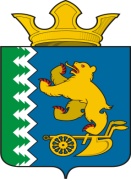 Состав проектаСостав проектаСостав проектаСостав проектаСостав проектаСостав проекта№ п/п№листаНаименованиеНаименованиеМасштабКол.листовУтверждаемая частьУтверждаемая частьУтверждаемая частьУтверждаемая частьУтверждаемая частьТекстовые материалыТекстовые материалыТекстовые материалыТекстовые материалыТекстовые материалы11-12Пояснительная записка Том 1. «Проект планировки и  проект межевания по адресу: Свердловская область, Слободо-Туринский район, село Туринская Слобода, жилой район «Залесье»» Утверждаемая часть.Пояснительная записка Том 1. «Проект планировки и  проект межевания по адресу: Свердловская область, Слободо-Туринский район, село Туринская Слобода, жилой район «Залесье»» Утверждаемая часть.-12Графические материалыГрафические материалыГрафические материалыГрафические материалыГрафические материалы21Чертеж планировки территории 1:20001:2000110Чертеж межевания территории1:20001:20001Материалы по обоснованию проектаМатериалы по обоснованию проектаМатериалы по обоснованию проектаМатериалы по обоснованию проектаМатериалы по обоснованию проектаТекстовые материалыТекстовые материалыТекстовые материалыТекстовые материалыТекстовые материалы31-15Пояснительная записка Том 2. «Проект планировки и проект межевания по адресу: Свердловская область, Слободо-Туринский район, село Туринская Слобода, жилой район «Залесье»Материалы по обоснованию.--1541-27ТОМ 3. Пояснительная записка к проекту межевания территории «Залесье» с. Туринская слобода--27Графические материалыГрафические материалыГрафические материалыГрафические материалыГрафические материалы51Схема расположения элемента планировочной структуры1:50001:500012Схема использования территории в период подготовки проекта планировки территории1:20001:200013Схема границ зон с особыми условиями использования территорий1:50001:500014Схема организации улично-дорожной сети1:20001:200015Разбивочный чертёж красных линий1:20001:200016Схема вертикальной планировки и инженерной подготовки территории1:20001:200017Схема расположения инженерных сетей1:20001:200018Чертеж межевания1:20001:20001Состав проектаСостав проектаСостав проектаСостав проектаСостав проекта№ п/п№листаНаименованиеМасштабКол.листовУтверждаемая частьУтверждаемая частьУтверждаемая частьУтверждаемая частьТекстовые материалыТекстовые материалыТекстовые материалыТекстовые материалы11-12Пояснительная записка Том 1. «Проект планировки и проект межевания по адресу: Свердловская область, Слободо-Туринский район, село Туринская Слобода, жилой район «Залесье»» Утверждаемая часть.-Графические материалыГрафические материалыГрафические материалыГрафические материалы21Чертеж планировки территории 1:20001Материалы по обоснованию проектаМатериалы по обоснованию проектаМатериалы по обоснованию проектаМатериалы по обоснованию проектаТекстовые материалыТекстовые материалыТекстовые материалыТекстовые материалы31-15Пояснительная записка Том 2. «Проект планировки и проект межевания по адресу: Свердловская область, Слободо-Туринский район, село Туринская Слобода, жилой район «Залесье»Материалы по обоснованию.-Графические материалыГрафические материалыГрафические материалыГрафические материалы41Схема расположения элемента планировочной структуры1:500012Схема использования территории в период подготовки проекта планировки территории1:200013Схема границ зон с особыми условиями использования территорий1:500014Схема организации улично-дорожной сети1:200015Разбивочный чертёж красных линий1:200016Схема вертикальной планировки и инженерной подготовки территории1:200017Схема расположения инженерных сетей1:200018Чертеж межевания1:20001